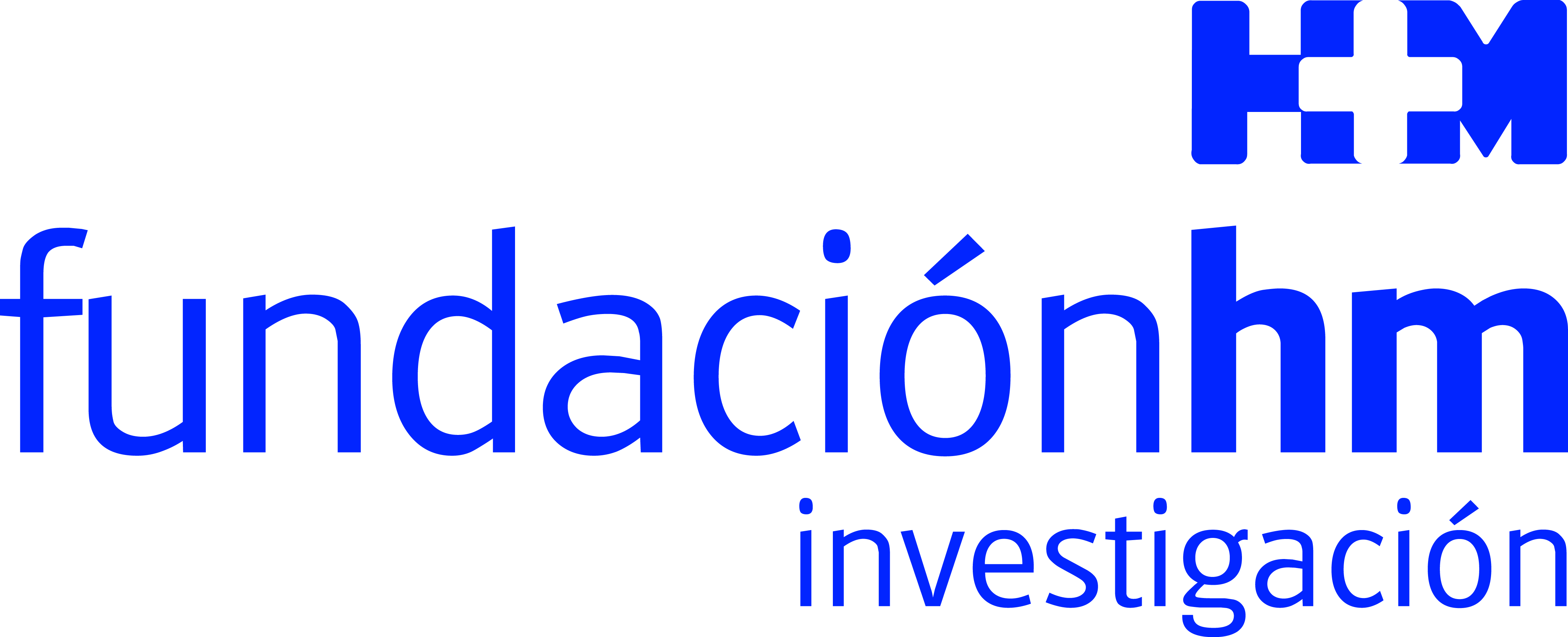 El acto contó con la conferencia magistral “Redes mutualistas entre plantas y animales: la arquitectura de la biodiversidad”SE CELEBRA LA XII EDICIÓN DE LOS PREMIOS FUNDACIÓN DE INVESTIGACIÓN HM HOSPITALESEl acto estuvo presidido por el Dr. Juan Abarca Cidón, presidente de HM Hospitales; el Dr. Alfonso Moreno González, presidente de la FiHM; el Dr. Jesús Fernández Crespo, director general del Instituto de Salud Carlos III; y D. Antonio Calvo Bernardino, rector de la Universidad CEU San Pablo El consejero de Sanidad de la Comunidad de Madrid, D. Jesús Sánchez Martos, fue el encargado de clausurar el eventoMadrid, 7 de julio de 2016. El lunes se celebró en el Hospital Universitario                  HM Sanchinarro la XII edición de los Premios de la Fundación de Investigación HM Hospitales (FiHM), que reconocen la labor científica e investigadora desarrollada en los distintos ámbitos de la Medicina Traslacional.El acto estuvo presidido por el Dr. Juan Abarca Cidón, presidente de                        HM Hospitales; el Dr. Alfonso Moreno González, presidente de la FiHM; el Dr. Jesús Fernández Crespo, director general del Instituto de Salud Carlos III; y D. Antonio Calvo Bernardino, rector de la Universidad CEU San Pablo. El consejero de Sanidad de la Comunidad de Madrid, D. Jesús Sánchez Martos, fue el encargado de clausurar el evento.Durante su intervención, el Dr. Abarca Cidón insistió en que para ofrecer una buena asistencia es necesaria la docencia y la investigación. “Vivimos tiempos de cambios, donde se está produciendo la concentración de la sanidad privada en grandes grupos, pero esto no sirve de nada si no aportamos valor ni mayor bienestar a la población”, afirmó. El presidente de HM Hospitales también reconoció la labor del Dr. Cristóbal Belda como director ejecutivo de la FiHM: “Actualmente, tenemos 126 ensayos clínicos y durante el primer semestre de 2016 hemos solicitado 67 proyectos de investigación y se han conseguido 436 puntos de impacto acumulado por las publicaciones realizadas”.Por su parte, el Dr. Alfonso Moreno insistió en que el compromiso de la FiHM es impulsar la investigación y la innovación tecnológica, cuyos resultados servirán para mejorar la vida de los ciudadanos. “La investigación traslacional es la forma más rápida para que los nuevos conocimientos científicos lleguen a los pacientes”, señaló. Asimismo, recordó al Prof. Dr. Juan Martínez López de Letona, “que supo incorporar en su actividad la excelencia tanto en la docencia como en la investigación y en la asistencia, que es la meta de la Fundación de Investigación HM”.El Dr. Jesús Fernández Crespo agradeció la invitación a “este acto de reconocimiento hacia la comunidad investigadora, una actividad con la que el Instituto de Salud Carlos III se identifica plenamente”. Actualmente, España es una potencia científica en el ámbito de la biomedicina y de la salud y en los últimos años hemos dado un salto importante en la captación de fondos de investigación en el marco europeo, añadió. D. Antonio Calvo Bernardino definió a la FiHM como un ejemplo a seguir por su excelencia en la gestión de su actividad investigadora y señaló que “la investigación juega un papel relevante en la mejora de la calidad asistencial y en la motivación del personal médico. Pero ha de organizarse, gestionarse correctamente y conseguir recursos económicos suficientes para la viabilidad de los proyectos, tal y como se hace aquí”.La arquitectura de la biodiversidadEl Prof. Jordi Bascompte, profesor de Ecología en el Instituto de Biología Evolutiva y Estudios Ambientales de la Universidad de Zurich, impartió la conferencia magistral “Redes mutualistas entre plantas y animales: la arquitectura de la biodiversidad”.El experto explicó que mientras que otras interacciones entre especies como la depredación y la competición han sido objeto de múltiples investigaciones, el mutualismo ha recibido mucha menos atención a pesar del importante papel que desempeña en la ecología. “Las interacciones mutualistas, como las que se producen entre las plantas y los insectos que se nutren de su polen, ayudan a su reproducción y que favorecen a ambas especies, se han convertido en un foco de atención”, aseguró. Y es que se ha demostrado que cuando distintas clases de insectos compiten entre sí por los mismos recursos pero polinizan las mismas especies de plantas, aumenta la estabilidad estructural del ecosistema y éste se hace más resistente a las extinciones. Por este motivo, tanto los insectos como las plantas con flores son tan abundantes en la naturaleza y su preservación es de gran importancia para la diversidad. “Sin embargo, cuando este beneficio entre dos especies crece mucho, puede provocar la extinción de otras”, concluyó. Entrega de premios y clausuraTras la conferencia magistral el Dr. Cristóbal Belda presentó la entrega de premios y becas.- La Dra. Rosa Faner Canet, del Hospital Clinic de Barcelona, obtuvo el Premio “JUAN LETONA” en Investigación en Medicina Traslacional, de 6.000 € y los Dres. Oriol Calvete del CNIO y Pedro Medina, de la Universidad de Granada, recibieron los accésit, dotados de 3.000 € cada uno.-Carlos Tortosa y Javier Ortega, estudiantes de la Facultad de Medicina de la Universidad CEU San Pablo y HM Hospitales, recibieron el premio al mejor Trabajo de Investigación, dotado con 1.500€. Por un lado, Judith Cacho y Gabriela Bolea y por otro, Ana Reymundo Jiménez y Juliana Sierra, recibieron los dos accésit. - La Dra. Cristina Riola, especialista en Medicina Nuclear del Hospital Clínico San Carlos de Madrid, fue premiada con una Beca para una Estancia Clínica en la Servicio de Medicina Nuclear del Hospital Universitario HM Puerta del Sur durante 4 meses, con una dotación económica de 6.000 €. - Eva Pascual y Patricia Río consiguieron una beca de estudios para el Grado de Enfermería; Agustina de Urraza y Azahara Pérez, para los de Técnico Superior en Imagen para el Diagnóstico.-La concesión del Proyecto Intramural de Investigación para grupos emergentes fue para Belén Díaz Antón, por el proyecto “Detección precoz de cardiotoxicidad mediante técnicas de imagen avanzada en el contexto de la Unidad de Cardio-oncología” y está dotado con 25.000€ anuales para su desarrollo durante 2 años.El consejero de Sanidad de la Comunidad de Madrid, Jesús Sánchez Martos, clausuró el acto felicitando a los premiados y a “HM Hospitales por demostrar que se puede hacer una gestión ejemplar después de 26 años. Con estos galardones ponéis de manifiesto que reconocéis la importancia que tiene la excelencia tanto en la asistencia, como en la docencia y la investigación”.Fundación de Investigación HM HospitalesLa Fundación de Investigación HM Hospitales es una entidad sin ánimo de lucro, constituida en el año 2003 con el objetivo fundamental de liderar una I+D+i biosanitaria, en el marco de la investigación traslacional, que beneficie de forma directa al paciente y a la sociedad general, tanto en el tratamiento de las enfermedades como en el cuidado de la salud, con el objetivo de hacer realidad la Medicina Personalizada.Asimismo, pretende lograr la excelencia en la asistencia sanitaria, con un claro compromiso social, educativo y de promoción de la investigación traslacional, para que los avances científicos, en tecnología e investigación, se puedan aplicar de forma rápida y directa a los pacientes.Desde sus inicios promueve, financia y lidera proyectos de investigación en los que médicos e investigadores (básicos y clínicos) intentan resolver problemas asistenciales del día a día, con un beneficio directo para los pacientes, promoviendo una Medicina basada en la evidencia científica personalizada. Asimismo, con un claro compromiso social, además de llevar a cabo diversos proyectos sociosanitarios, promueve la divulgación científica y la educación sanitaria, organizando foros científicos y editando monografías divulgativas y educativas.Sus principales líneas de investigación se centran en Neurociencia, Cardiología, Pediatría, Cirugía (Unidad de Cirugía Oncológica) y Oncología (de adultos y pediátrica), destacando la Unidad CIOCC-START de Fases I en Oncología (con más de 100 pacientes participantes), única en Europa, el Laboratorio de Dianas Terapéuticas y la Unidad de Xenoinjertos. Como servicios centrales, dispone de Laboratorios de I+D+i, Banco de Muestras Biológicas y la Unidad Central de Ensayos Clínicos.La Fundación de Investigación HM hace realidad la Medicina Personalizada, con la aplicación de los resultados de la investigación y de los avances científicos de forma directa en el paciente.Más información: www.hmhospitales.comPara más información:DPTO. DE COMUNICACIÓN DE HM HOSPITALESMaría RomeroTel.: 91 216 00 50 / Móvil: 667 184 600E-mail: mromero@hmhospitales.com